Голос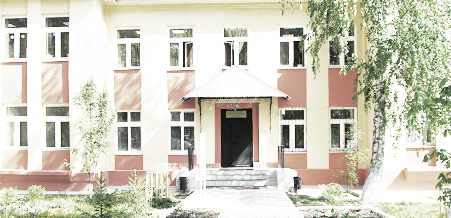 ДУБРАВЫПЕЧАТНОЕ СРЕДСТВО ИНФОРМАЦИИ АДМИНИСТРАЦИИ ГОРОДСКОГО ПОСЕЛЕНИЯ ПЕТРА ДУБРАВА муниципального района Волжский Самарской областиПонедельник 04 февраля 2019 года                                                                                             №3(116) ОФИЦИАЛЬНОЕ ОПУБЛИКОВАНИЕПрокуратура информируетФедеральным законом от 25.12.2018 № 495-ФЗ внесены изменения в Федеральный закон «О введении в действие части третьей Гражданского кодекса Российской Федерации», который дополнен статьей 8.2.Согласно изменениям Правила о наследовании нетрудоспособными лицами, установленные статьей 1148, пунктом 1 статьи 1149 и пунктом 1 статьи 1183 Гражданского кодекса Российской Федерации, применяются также к женщинам, достигшим пятидесятипятилетнего возраста, и мужчинам, достигшим шестидесятилетнего возраста. В частности, предусмотрено право нетрудоспособных лиц на обязательную долю в наследстве. При этом к нетрудоспособным относятся граждане, достигшие возраста, дающего право на установление трудовой пенсии по старости (п. 1 ст.7 Федерального закона от 17 декабря 2001 года № 173-ФЗ «О трудовых пенсиях в Российской Федерации»): женщины, достигшие 55 лет, и мужчины, достигшие 60 лет.Закон вступил в действие 1 января 2019 года. Старший помощник прокурора          Волжского района                                                                                                                                                  Л.А.СофроноваФедеральным законом от 27.12.2018 № 552-ФЗ «О внесении изменений в статью 432 Уголовно-процессуального кодекса Российской Федерации» уточнены полномочия комиссий по делам несовершеннолетних.Поправки к УПК РФ касаются пребывания несовершеннолетних в специальных учебно-воспитательных учреждениях закрытого типа. С комиссией по делам несовершеннолетних по месту нахождения спец учреждения нужно согласовывать следующие представления: — о продлении срока пребывания в таком учреждении; — о восстановлении пропущенного срока пребывания там; — о прекращении пребывания; — о переводе в другое спец учреждение. Направляет в суд такие представления исключительно администрация учреждения. В судебных заседаниях могут участвовать комиссии по делам несовершеннолетних, образованные не только местными властями. Указанные изменения вступили в силу 08.01.2019. Старший помощник прокурора          Волжского района                                                                                                                                                     Л.А.СофроноваФедеральным законом от 27 декабря 2018 года № 520-ФЗ, вступившим в силу 8 января 2019 года, внесены изменения в УК РФ и УПК РФ.Поправками в УК РФ введена статья 200.6, устанавливающая уголовную ответственность за дачу заведомо ложного экспертного заключения в сфере государственных и муниципальных закупок. Уголовная ответственность за дачу экспертом, уполномоченным представителем экспертной организации заведомо ложного экспертного заключения в сфере закупок товаров, работ, услуг для государственных и муниципальных нужд наступает в случае: причинения крупного ущерба (до 1 года лишения свободы с лишением права занимать определенные должности и заниматься определенной деятельностью до 3 лет или без такового); причинения тяжкого вреда здоровью или смерти человека (до 3 лет лишения свободы с лишением права занимать определенные должности или заниматься определенной деятельностью на срок до 4 лет или без такового); причинения смерти двум и более лицам (до 5 лет лишения свободы с лишением права занимать определенные должности или заниматься определенной деятельностью на срок до 5 лет или без такового). Предварительное следствие по указанным делам производится следователями Следственного комитета РФ.Старший помощник прокурора          Волжского района                                                                                                                                                     Л.А.СофроноваФедеральным законом от 27 декабря 2018 года № 540-ФЗ, вступившим в силу 8 января 2019 года, внесены изменения в статьи 53.1 и 80 УК РФ.Поправками сокращены сроки фактически отбытого наказания, после которого возможна замена наказания в виде лишения свободы принудительными работами, по сравнению со сроками, необходимыми для замены лишения свободы иными более мягкими видами наказания. В частности, неотбытая часть наказания может быть заменена более мягким видом наказания после фактического отбытия осужденным к лишению свободы за совершение: преступления небольшой или средней тяжести - не менее одной трети срока наказания либо не менее одной четвертой срока наказания при замене наказания в виде лишения свободы принудительными работами; тяжкого преступления - не менее половины срока наказания либо не менее одной трети срока наказания при замене наказания в виде лишения свободы принудительными работами; особо тяжкого преступления - не менее двух третей срока наказания либо не менее половины срока наказания при замене наказания в виде лишения свободы принудительными работами.Старший помощник прокурора          Волжского района                                                                                                                                                    Л.А.Софронова«Прокуратура Волжского района направила в суд уголовное дело по несанкционированной врезке».Прокуратурой Волжского района  утверждено обвинительное заключение по уголовному делу в отношении ранее судимого  жителя пос. Белозерки Волжского района С., обвиняемого в совершении преступлений,  предусмотренных ст. ст.30 ч.1, 158 ч.3 п. «б»; 30 ч.3, 158 ч.3 п. «б» УК РФ, то есть приготовление к тайному хищению чужого имущества, из нефтепродуктопровода и покушение на тайное хищение чужого имущества, группой лиц по предварительному сговору, из нефтепродуктопровода.  В ходе предварительного расследования установлено, что в период с июня  по октябрь 2018 года  С., изготовил несанкционированную врезку на 481 км магистрального нефтепродуктопровода «Уфа-Западное направление» АО «Транснефть-Урал», проходящего около п. Нур муниципального района Волжский Самарской области, для последующего хищения путём откачки из неё, при помощи отвода, дизельного топлива в грузовой автотранспорт. После чего, вступил в преступный сговор с не установленными предварительным следствием лицами, с целью хищения дизельного топлива из вышеуказанного магистрального нефтепродуктопровода. 	Однако данная группа лиц свой преступный умысел до конца довести не смогла, по независящим от них обстоятельствам, так как сотрудники ООО «Транснефть-охрана» пресекли хищение, задержав, а/м КАМАЗ с полуприцепом-цистерной с похищенным дизельным топливом. С. задержан сотрудниками полиции, остальным участникам преступной группы удалось скрыться с места преступления. Уголовное дело 28 января 2019 года направлено в Волжский районный суд для рассмотрения по существу.Старший помощник прокурора          Волжского района                                                                                                                                                     Л.А.Софронова«О принятых мерах по результатам проверки исполнения законодательства о безопасности дорожного движения»Прокуратурой Волжского района Самарской области проведена проверка транспортно-эксплуатационного состояния автомобильных дорог местного значения.Установлено, что вс. Дубовый Умет Волжского района Самарской области на переулке Коммунальный, пересечение с улицами Советской и Рабочей сформированы снежные валы в границах треугольника видимости.Аналогичные нарушения выявлены в с. Воскресенка Волжского района Самарской области на пересечении улиц Ленинской и Рабочей.В связи с изложенным, прокуратурой района 23 января 2019 года в адрес глав сельского поселения Дубовый Умет, сельского поселения Воскресенка внесены представления, которые в настоящее время находятся в стадии рассмотрения.В настоящее время производится необходимый перечень работ по уборке снега и наледи.Старший помощник прокурора          Волжского района                                                                                                                                                     Л.А.Софронова25.12.2018 состоялось межведомственное совещание руководителей правоохранительных органов Волжского района Самарской области  с участием  председательствующего совещания - прокурора района  Шуваткина А.В., руководителя следственного отдела по г. Новокуйбышевск СУ СК России по Самарской области Докучаева П.Н., начальника  О МВД России по Волжскому району  Фомина П.А., по вопросу состоянии безопасности дорожного движения на территории муниципального района Волжский Самарской области.В рамках данного межведомственного совещания проведен анализ  эффективности принимаемых правоохранительными органами района мер, по профилактике и предотвращению совершения преступлений в анализируемой сфере.По результатам совещания приняты конкретные меры, запланированы  мероприятия, направленные на укрепление законности и обеспечения  правопорядка по повышению эффективности  деятельности  правоохранительных  органов  направленные на стабилизацию обстановки в рассматриваемой сфере на территории района.Прокуратурой района результаты исполнения данного  межведомственного совещания взяты на контроль.Прокурор районастарший советник юстиции							                                                   А.В. Шуваткин«Прокуратура района выявила нарушения законодательства в сфере организации предоставления государственных и муниципальных услуг»Прокуратурой  Волжского района проверено соблюдение законодательства в сфере организации предоставления государственных и муниципальных услуг в администрации муниципального района  Волжский Самарской области. Установлено, что в нарушение ч. 3 ст. 7.2 Федерального закона от 27.07.2010 № 210-ФЗ администрация м.р. Волжский не предоставила ответ на межведомственный запрос директора ФГБУ «ФКП Росреестра» по Самарской области Жукова А.В.По выявленным нарушениям прокуратурой района 21 января 2019 года главе муниципального района Волжский Самарской области внесено представление об устранении допущенных нарушений, которое находится на рассмотрении.Старший помощник прокурора          Волжского района                                                                                                                                                     Л.А.СофроноваФедеральным законом от 27 декабря 2018 № 509-ФЗ внесены изменения в статьи 31, 35 Уголовно-процессуального кодекса РФ, согласно которым изменился порядок определения подсудности уголовных дел.Теперь уголовные дела с административной преюдицией, подсудные мировому судье, отнесены к подсудности районного суда. Речь идет об уголовных делах предусмотренных следующими статьями Уголовного кодекса РФ –116.1, 151.1, 157, 158.1, 215.3 ч. 1, 215.4 ч. 1, 264.1, 315 ч. 1. Также закреплено, в каких случаях можно изменить территориальную подсудность уголовного дела - если имеются обстоятельства, которые могут поставить под сомнение объективность и беспристрастность суда при принятии решения по делу. Ходатайство об изменении территориальной подсудности стороны вправе подавать в вышестоящий суд через суд, в который поступило дело до начала судебного разбирательства. Вопрос об изменении территориальной подсудности должен быть решен в срок до 10 суток со дня поступления ходатайства. Изменения вступили в законную силу 7 января 2019 года.Старший помощник прокурора          Волжского района                                                                                                                                                    Л.А.Софронова5 января 2019 года вступил в законную силу Федеральный закон от 25.12.2018 № 480-ФЗ«О внесении изменений в Федеральный закон «О защите прав юридических лиц и индивидуальных предпринимателей при осуществлении государственного контроля (надзора) и муниципального контроля» и статью 35 Федерального закона «О водоснабжении и водоотведении» (далее – Федеральный закон № 480-ФЗ).Установлены особенности проведения в 2019 и 2020 годах плановых проверок в отношении субъектов малого предпринимательства. Так, в 2019 и 2020 годах в отношении юридических лиц, индивидуальных предпринимателей, отнесенных к субъектам малого предпринимательства, включенных в единый реестр субъектов малого и среднего предпринимательства, плановые проверки могут проводится только в случаях: - проведения плановых проверок в рамках видов государственного контроля (надзора), по которым установлены категории риска, классы (категории) опасности, а также критерии отнесения деятельности юридических лиц и индивидуальных предпринимателей к определенной категории риска; - плановых проверок юридических лиц и индивидуальных предпринимателей, осуществляющих виды деятельности, определенные Правительством Российской Федерации; - плановых проверок лиц, привлекавшихся к административной ответственности за грубое нарушение обязательных требований; - плановых проверок, проводимых по лицензируемым видам деятельности. Проведение плановой проверки с нарушением указанных требований является грубым нарушением требований законодательства о государственном контроле (надзоре) и муниципальном контроле и влечет недействительность результатов проверки. Одновременно предусматривается, что при осуществлении федерального государственного контроля (надзора) в области государственного регулирования тарифов в сфере водоснабжения и водоотведения плановые проверки организаций, осуществляющих горячее водоснабжение, холодное водоснабжение и (или) водоотведение, не проводятся. Старший помощник прокурора          Волжского района                                                                                                                                                   Л.А.Софронова«Прокуратура района выявила нарушения законодательства в сфере организации предоставления государственных и муниципальных услуг»	Прокуратурой  Волжского района проверено соблюдение законодательства в сфере организации предоставления государственных и муниципальных услуг в администрации муниципального района  Волжский Самарской области. 	Установлено, что в нарушение ч. 3 ст. 7.2 Федерального закона от 27.07.2010 № 210-ФЗ администрация м.р. Волжский не предоставила ответ на межведомственный запрос директора ФГБУ «ФКП Росреестра» по Самарской области Жукова А.В.	По выявленным нарушениям прокуратурой района 21 января 2019 года главе муниципального района Волжский Самарской области внесено представление об устранении допущенных нарушений, которое находится на рассмотрении.Старший помощник прокурора          Волжского района                                                                                                                                                   Л.А.Софронова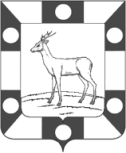 АДМИНИСТРАЦИЯ ГОРОДСКОГО ПОСЕЛЕНИЯ ПЕТРА ДУБРАВА 
МУНИЦИПАЛЬНОГО РАЙОНА ВОЛЖСКИЙ САМАРСКОЙ ОБЛАСТИПОСТАНОВЛЕНИЕ от  30.01.2019  №  24                                                 О составе сведений, сроках размещения и порядке опубликования реестра муниципального имущества муниципального образования городское поселение Петра Дубрава муниципального района Волжский Самарской области в информационно-коммуникационной сети «Интернет»           В целях реализации поручения Президента Российской Федерации по итогам заседания Государственного совета Российской Федерации от 05.04.2018 № Пр-817ГС, в рамках мероприятий по реализации региональной составляющей Национального проекта «Малое и среднее предпринимательство и поддержка индивидуальной предпринимательской инициативы», руководствуясь Уставом городского поселения Петра Дубрава, Администрация городского поселения Петра Дубрава муниципального района Волжский Самарской области ПОСТАНОВЛЯЕТ:       1.Утвердить состав сведений и форму реестра муниципального имущества муниципального образования городское поселение Петра Дубрава муниципального района Волжский Самарской области для опубликования в информационно-коммуникационной сети «Интернет» в соответствии с приложением к настоящему Постановлению.       2.Администрации поселения обеспечить ежемесячную подготовку информации из реестра муниципального имущества и опубликования её на официальном сайте Администрации городского поселения Петра Дубрава.        3.Опубликовать настоящее Постановление в печатном средстве информации г.п. Петра Дубрава «Голос Дубравы» и на официальном сайте Администрации поселения в сети «Интернет».       4.Настоящее Постановление вступает в силу со дня его официального опубликования.       5.Контроль исполнения настоящего Постановления возложить на заместителя Главы поселения Чернышова Г.В.Глава городского поселения Петра Дубрава                                                                                                                                                                 В.А.КрашенинниковПРИЛОЖЕНИЕк постановлению Администрации городского поселения Петра Дубрава муниципального района Волжский Самарской областиот 30.01.2019  № 24Форма предоставления и состав сведений из реестра муниципального имущества для опубликования в информационно-коммуникационной сети «Интернет»Реестр нежилых зданий и помещений городского поселения Петра Дубрава муниципального района Волжский Самарской области на «___» ______ 20__Указывается порядковый номер объекта в реестре муниципального имущества.Указывается уникальный номер объекта в реестре муниципального имущества.Указывается индивидуальное наименование объекта недвижимости. При отсутствии индивидуального наименования указывается вид объекта недвижимости.Указывается инвентарный номер объекта недвижимости.Указывается кадастровый номер объекта недвижимости.Указывается адрес (местоположение)Указывается наименование балансодержателя объекта недвижимости.Указывается остаточная стоимость в руб. объекта недвижимости (данные на 31 декабря предыдущего года вносятся в реестр после 1-го апреля текущего года).Указывается балансовая стоимость в руб. объекта недвижимости.Указывается дата ввода в эксплуатацию объекта недвижимости.Указывается площадь в квадратных метрах.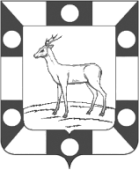 АДМИНИСТРАЦИЯ ГОРОДСКОГО ПОСЕЛЕНИЯ ПЕТРА ДУБРАВА МУНИЦИПАЛЬНОГО РАЙОНА ВОЛЖСКИЙ  САМАРСКОЙ  ОБЛАСТИПОСТАНОВЛЕНИЕот    30.01.2019  №  25Об  утверждении стоимости услуг по погребению, оказываемых специализированной службой по вопросам похоронного дела на территории городского поселения Петра Дубрава муниципального района Волжский Самарской области в 2019 году.           В соответствии с Федеральным законом РФ  от 12.01.1996  № 8-ФЗ   «О погребении и похоронном деле»,  Федеральным законом  РФ от 19.12.2016  № 444-ФЗ «О внесении изменений в отдельные законодательные акты Российской Федерации в части изменения порядка индексации выплат, пособий и компенсаций, установленных законодательством Российской Федерации», Администрация городского поселения Петра Дубрава муниципального района Волжский Самарской области ПОСТАНОВЛЯЕТ:          1.Установить гарантированный перечень услуг по погребению, оказываемый специализированной службой по вопросам похоронного дела на территории городского поселения Петра Дубрава муниципального района Волжский Самарской области  с 01.02.2019 года:- гарантированный перечень услуг по погребению, оказываемых на безвозмездной основе лицам, взявшим на себя обязанность осуществить погребение, по погребению умерших граждан, не работавших и не являющихся пенсионерами, подлежащая возмещению  в установленном законом порядке, согласно  приложению №1.- гарантированный перечень услуг по погребению, оказываемых на безвозмездной основе лицам, взявшим на себя обязанность осуществить погребение, по погребению в случае рождения мертвого ребенка по истечении 154 дней  беременности, подлежащая возмещению в установленном законом порядке, согласно  приложению №2. -  стоимость услуг по погребению умерших пенсионеров, не подлежащих обязательному социальному страхованию на случай временной нетрудоспособности и в связи с материнством на день смерти, оказываемых на безвозмездной основе, подлежащая возмещению в установленном законном порядке, согласно приложению №3.        2.Опубликовать настоящее постановление в печатном средстве информации г.п. Петра Дубрава  «Голос Дубравы».        3.Настоящее постановление вступает в силу со дня его опубликования.        4.Контроль за выполнением настоящего постановления возложить на заместителя Главы поселения Чернышова Г.В.Глава городского поселения Петра Дубрава                                                                                                                                                                 В.А.КрашенинниковПриложение № 1                                                                           к постановлению Администрации                                                                     городского поселения Петра Дубрава                                                                                   №  25  от   30.01.2019Стоимостьуслуг, предоставляемых согласно гарантированному перечню услуг оказываемых на безвозмездной основе лицам, взявшим на себя обязанность осуществить погребение, по погребению умерших граждан, не работавших и не являющихся пенсионерами, подлежащая возмещению в установленном  законом порядкеГлава городского поселения Петра Дубрава                                                                                                                                                             В.А.Крашенинников Приложение № 2                                                                     к постановлению Администрации                                                                     городского  поселения Петра Дубрава                                                                                     №   25  от   30.01.2019Стоимость услуг, предоставляемых согласно гарантированному перечню услуг оказываемых на безвозмездной основе лицам, взявшим на себя обязанность осуществить погребение, по погребению в случае рождения мертвого ребенка по истечения 154 дней беременности, подлежащая возмещению в установленном законе порядкеГлава городского поселенияПетра Дубрава                                                                                                                                                                В.А.Крашенинников         Приложение № 3                                                                          к постановлению Администрации                                      городского  поселения Петра Дубрава                                                                                     №  26  от   30.01.2019Стоимость услуг, предоставляемых согласно гарантированному перечню услуг оказываемых на безвозмездной основе лицам, по погребению умерших пенсионеров, не подлежащих обязательному социальному страхованию на случай временной нетрудоспособности и в связи с материнством на день смерти, подлежащая возмещению в установленном законном порядкеГлава городского поселенияПетра Дубрава                                                                                                                                                              В.А.КрашенинниковНОВЫЕ ВОЗМОЖНОСТИ ОБУЧЕНИЯ ДЛЯ КАДАСТРОВЫХ ИНЖЕНЕРОВ  САМАРСКОЙ  ОБЛАСТИ	На сайте Федеральной Кадастровой палаты www.kadastr.ru появился новый раздел «Лекции и вебинары», который ориентирован на кадастровых инженеров и других специалистов сферы недвижимости (риелторов, юристов, оценщиков). У профессионального сообщества Самарской области появился новый источник дистанционного обучения, основанного на опыте работы государственного учреждения.	В новом разделе будут размещены видеолекции и вебинары по актуальным вопросам  кадастровой деятельности. Как полагают специалисты Кадастровой палаты, учитывая динамичные изменения законодательства, в том числе и земельного, многие обучающие материалы могут пригодиться не только профессионалам, но всем заинтересованным жителям Самарской области.  Для доступа к информации необходимо зарегистрироваться.	Зарегистрированные пользователи будут получать сообщения о размещении новых видеолекций и приглашения на вебинары. Для участников, прошедших авторизацию, предусмотрена возможность заказа тем видеолекций и вебинаров, а также размещения комментариев, отзывов и предложений.	Интернет-адрес страницы раздела: webinar.kadastr.ru. Ссылка на него постоянно размещена на главной странице сайта Кадастровой палаты.	Тема ближайших вебинаров – «Техплан». Будут представлены важные рекомендации для кадастровых инженеров. Кроме того, участники вебинара смогут задать любые интересующие вопросы по этой теме.Мероприятия состоятся 11 февраля в 17:00 и 14 февраля в 09:30.	По возникающим вопросам можно направлять письма на электронную почту: infowebinar@kadastr.ru. №Реестровый номерНаименованиеИнвентарный номерКадастровый номерАдрес123456БалансодержательОстаточная стоимость, руб.Балансовая стоимость, руб.Ввод в эксплуатациюПлощадь, кв.м.7891011№п\п№п\пВид услуг по погребениюВид услуг по погребениюТариф(цена), руб.Тариф(цена), руб.Оформление документов, необходимых для погребения1.1.Медицинское свидетельство о смертиМедицинское свидетельство о смертиБесплатноБесплатно2.2.Свидетельство о смерти и справка о смерти, выдаваемых в органах ЗАГСаСвидетельство о смерти и справка о смерти, выдаваемых в органах ЗАГСаБесплатноБесплатноПредоставление и доставка гроба и других предметов, необходимых для погребенияПредоставление и доставка гроба и других предметов, необходимых для погребения1.1.Гроб, изготовленный из пиломатериалов или комбинированного материала (древесноволокнистыеплиты и пиломатериалы), обитый снаружи и внутри нетканым материалом, размером: длина-140-220 см, ширина60-80 см, высота 45-60см.Гроб, изготовленный из пиломатериалов или комбинированного материала (древесноволокнистыеплиты и пиломатериалы), обитый снаружи и внутри нетканым материалом, размером: длина-140-220 см, ширина60-80 см, высота 45-60см.1267,401267,402.2.Доставка по адресуДоставка по адресу562,00562,003.3.Вынос гроба и других принадлежностей до транспортаВынос гроба и других принадлежностей до транспорта249,70249,704.4.Погрузо-разгрузочные работыПогрузо-разгрузочные работы246,90246,90Перевозка тела(останков) умершего на кладбищеПеревозка тела(останков) умершего на кладбище1.Услуги автокатафалки по перевозке гроба с телом умершего из дома(морга) до места погребенияУслуги автокатафалки по перевозке гроба с телом умершего из дома(морга) до места погребенияУслуги автокатафалки по перевозке гроба с телом умершего из дома(морга) до места погребенияУслуги автокатафалки по перевозке гроба с телом умершего из дома(морга) до места погребения885,002.Перемещение гроба с телом умершего до места захороненияПеремещение гроба с телом умершего до места захороненияПеремещение гроба с телом умершего до места захороненияПеремещение гроба с телом умершего до места захоронения395,323.Погрузочно-разгрузочные работыПогрузочно-разгрузочные работыПогрузочно-разгрузочные работыПогрузочно-разгрузочные работы179,05ПогребениеПогребениеПогребениеПогребение1.Расчистка и разметка места для рытья могилыРасчистка и разметка места для рытья могилыРасчистка и разметка места для рытья могилыРасчистка и разметка места для рытья могилы126,302.Рытье могилы для погребения  2,5х1,0х2,0мРытье могилы для погребения  2,5х1,0х2,0мРытье могилы для погребения  2,5х1,0х2,0мРытье могилы для погребения  2,5х1,0х2,0м1458,763.Забивка крышки гроба, опускание гроба в могилу, засыпка могилы и устройство надмогильного холмаЗабивка крышки гроба, опускание гроба в могилу, засыпка могилы и устройство надмогильного холмаЗабивка крышки гроба, опускание гроба в могилу, засыпка могилы и устройство надмогильного холмаЗабивка крышки гроба, опускание гроба в могилу, засыпка могилы и устройство надмогильного холма470,614.Установка ритуального регистрационного знака с надписью (Ф.И.О, дата рождения и смерти)Установка ритуального регистрационного знака с надписью (Ф.И.О, дата рождения и смерти)Установка ритуального регистрационного знака с надписью (Ф.И.О, дата рождения и смерти)Установка ритуального регистрационного знака с надписью (Ф.И.О, дата рождения и смерти)105,43Общая стоимость гарантированного перечня услуг по погребениюОбщая стоимость гарантированного перечня услуг по погребениюОбщая стоимость гарантированного перечня услуг по погребениюОбщая стоимость гарантированного перечня услуг по погребению5946,47№п\пВид услуг по погребениюТариф(цена), руб.Оформление документов, необходимых для погребения.1.Медицинское свидетельство о смертиБесплатно2.Свидетельство о смерти и справка о смерти, выдаваемыхв органах ЗАГСБесплатноПредоставление и доставка гроба и других предметов, необходимых для погребения1.Гроб, изготовленный из пиломатериалов или комбинированного материала (древесноволокнистыеплиты и пиломатериалы), обитый снаружи и внутри нетканым материалом, размером: длина-140-220 см, ширина60-80 см, высота 45-60см.1267,402.Доставка по адресу562,003.Вынос гроба и других принадлежностей до транспорта249,704.Погрузо-разгрузочные работы246,90Перевозка тела(останков) умершего на кладбище1.Услуги автокатафалки по перевозке гроба с телом умершего из дома(морга) до места погребения885,002.Перемещение гроба с телом умершего до места захоронения395,323.Погрузочно-разгрузочные работы179,05Погребение1.Расчистка и разметка места для рытья могилы126,302.Рытье могилы для погребения  2,5х1,0х2,0м1458,763.Забивка крышки гроба, опускание гроба в могилу, засыпка могилы и устройство надмогильного холма470,614.Установка ритуального регистрационного знака с надписью (Ф.И.О, дата рождения и смерти)105,43Общая стоимость гарантированного перечня услуг по погребению5946,47№п\п№п\пВид услуг по погребениюВид услуг по погребениюТариф(цена), руб.Тариф(цена), руб.Оформление документов, необходимых для погребения1.1.Медицинское свидетельство о смертиМедицинское свидетельство о смертиБесплатноБесплатно2.2.Свидетельство о смерти и справка о смерти, выдаваемых в органах ЗАГСаСвидетельство о смерти и справка о смерти, выдаваемых в органах ЗАГСаБесплатноБесплатноПредоставление и доставка гроба и других предметов, необходимых для погребенияПредоставление и доставка гроба и других предметов, необходимых для погребения1.1.Гроб, изготовленный из пиломатериалов или комбинированного материала(древесноволокнистыеплиты и пиломатериалы), обитый снаружи и внутри нетканым материалом, размером: длина-140-220 см, ширина60-80 см, высота 45-60см.Гроб, изготовленный из пиломатериалов или комбинированного материала(древесноволокнистыеплиты и пиломатериалы), обитый снаружи и внутри нетканым материалом, размером: длина-140-220 см, ширина60-80 см, высота 45-60см.1267,401267,402.2.Доставка по адресуДоставка по адресу562,00562,003.3.Вынос гроба и других принадлежностей до транспортаВынос гроба и других принадлежностей до транспорта249,70249,704.4.Погрузо-разгрузочные работыПогрузо-разгрузочные работы246,90246,90Перевозка тела(останков) умершего на кладбищеПеревозка тела(останков) умершего на кладбище1.Услуги автокатафалки по перевозке гроба с телом умершего из дома(морга) до места погребенияУслуги автокатафалки по перевозке гроба с телом умершего из дома(морга) до места погребенияУслуги автокатафалки по перевозке гроба с телом умершего из дома(морга) до места погребенияУслуги автокатафалки по перевозке гроба с телом умершего из дома(морга) до места погребения885,002.Перемещение гроба с телом умершего до места захороненияПеремещение гроба с телом умершего до места захороненияПеремещение гроба с телом умершего до места захороненияПеремещение гроба с телом умершего до места захоронения395,323.Погрузочно-разгрузочные работыПогрузочно-разгрузочные работыПогрузочно-разгрузочные работыПогрузочно-разгрузочные работы179,05ПогребениеПогребениеПогребениеПогребение1.Расчистка и разметка места для рытья могилыРасчистка и разметка места для рытья могилыРасчистка и разметка места для рытья могилыРасчистка и разметка места для рытья могилы126,302.Рытье могилы для погребения  2,5х1,0х2,0мРытье могилы для погребения  2,5х1,0х2,0мРытье могилы для погребения  2,5х1,0х2,0мРытье могилы для погребения  2,5х1,0х2,0м1458,763.Забивка крышки гроба, опускание гроба в могилу, засыпка могилы и устройство надмогильного холмаЗабивка крышки гроба, опускание гроба в могилу, засыпка могилы и устройство надмогильного холмаЗабивка крышки гроба, опускание гроба в могилу, засыпка могилы и устройство надмогильного холмаЗабивка крышки гроба, опускание гроба в могилу, засыпка могилы и устройство надмогильного холма470,614.Установка ритуального регистрационного знака с надписью (Ф.И.О, дата рождения и смерти)Установка ритуального регистрационного знака с надписью (Ф.И.О, дата рождения и смерти)Установка ритуального регистрационного знака с надписью (Ф.И.О, дата рождения и смерти)Установка ритуального регистрационного знака с надписью (Ф.И.О, дата рождения и смерти)105,43Общая стоимость гарантированного перечня услуг по погребениюОбщая стоимость гарантированного перечня услуг по погребениюОбщая стоимость гарантированного перечня услуг по погребениюОбщая стоимость гарантированного перечня услуг по погребению5946,47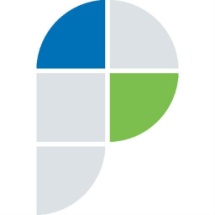 Филиал федерального государственного бюджетного учреждения «Федеральная кадастровая палата Федеральной службы государственной регистрации, кадастра и картографии» по Самарской областиг. Самара, ул. Ленинская, 25а, 1 корп.e-mail: pr_fkp@mail.ru, twitter: @pr_fkp, www.kadastr.ruСоучредители: Администрация городского поселения Петра Дубрава муниципального района Волжский Самарской области и Собрание представителей городского поселения Петра Дубрава муниципального района Волжский Самарской области.Издатель - Администрация городского поселения Петра Дубрава муниципального района Волжский Самарской области.Главный редактор  - Арефьева С.А.Заместитель гл. редактора - Богомолова Т.А.Ответственный секретарь  - Тореева О.В.Тираж – 250 экземпляров.АДРЕС:  443546, Самарская обл., Волжский р-н, пос. Петра-Дубрава, ул. Климова, дом 7,Тел. 226-25-12, 226-16-15, e-mail: glavap-d@mail.ru